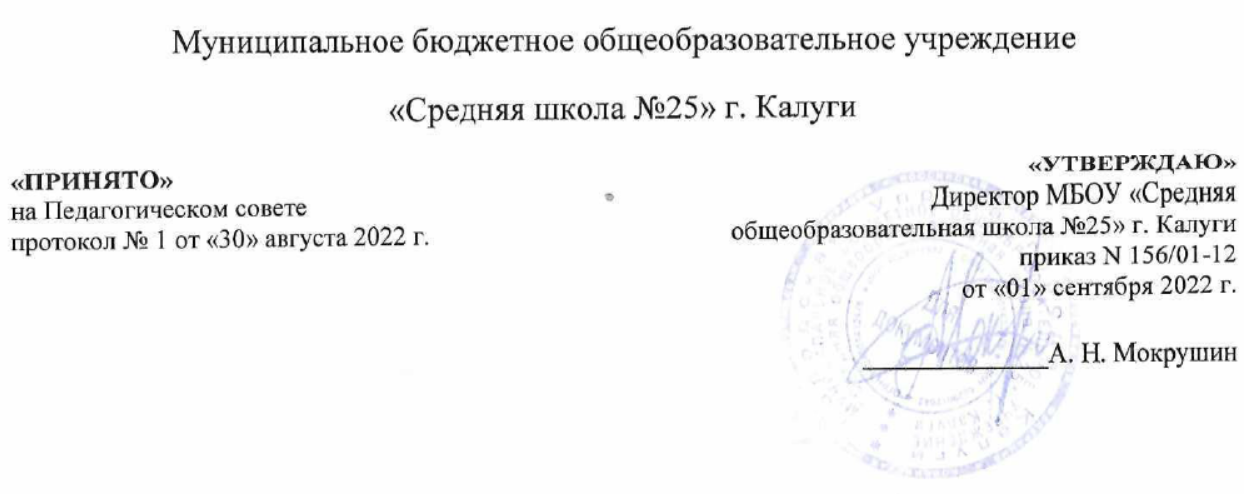                                              РАБОЧАЯ ПРОГРАММА                    учебного курса внеурочной деятельностисоциальной направленности «Мир профессий»Возраст обучающихся: 8-9 летСрок реализации: 1 годСоставитель: Полева Ю.Н.учитель начальных классовКалуга 2022ПОЯСНИТЕЛЬНАЯ ЗАПИСКАРабочая программа внеурочной деятельности «Мир профессий» социального направления для 3 класса составлена на основе Требований к результатам освоения программы начального общего образования Федерального государственного образовательного стандарта начального общего образования (далее — ФГОС НОО) на основе требований к организации внеурочной деятельности, а также ориентирована на целевые приоритеты, сформулированные в Примерной программе воспитания.ОБЩАЯ ХАРАКТЕРИСТИКА КУРСА «МИР ПРОФЕССИЙ»: Основными особенностями ребенка младшего школьного возраста являются любознательность, познавательный интерес, открытость внешнему миру. Поэтому перед начальной школой стоит увлекательная и сложная задача: определить роль и место профориентационной работы. Чтобы ребёнок осознанно сделал свой выбор во взрослой жизни, его надо познакомить с максимальным количеством профессий, начиная с ближнего окружения, т. е. с профессиями людей, хорошо знакомых, чей труд дети наблюдают изо дня в день. Ознакомление с миром профессий, их социальной значимостью и содержанием есть немаловажная составляющая системного знания.Программа внеурочной деятельности по социальному направлению «Мир профессий» обеспечивает знакомство с разнообразием профессий уже на начальной ступени обучения, а также в силу возрастных возможностей младших школьников обеспечивает условия - исследовать способности, обучающихся применительно к рассматриваемой профессии.        Программа представляет систему интеллектуально-развивающих занятий для учащихся начальных классов. Программа является интегративной. Разнообразие организационных форм и расширение интеллектуальной сферы каждого обучающегося, обеспечивает рост творческого потенциала, познавательных мотивов, обогащение форм взаимодействия со сверстниками и взрослыми в познавательной деятельности.Общее число часов, отведённых на изучение курса «Мир профессий», в 3 классе — 34 ч.ЦЕЛИ ИЗУЧЕНИЯ КУРСА «МИР ПРОФЕССИЙ»:
3 класс - переломный в жизни детей. Именно с третьего года обучения они начинают действительно осознанно относиться к учению, проявлять активный интерес к познанию. Через игры, вопросы и творческие задания, связанные с профессиями, привести детей к осознанию ценности труда, пониманию того, что не существует ненужных профессий.Цель программы – ознакомление с миром профессий и их классификацией, их социальной значимостью и содержанием; расширение знаний о профессиях нашего города.Задачи программы:формировать положительное отношение к труду и людям труда;  развивать интерес к трудовой и профессиональной деятельности у младших школьников;содействовать приобретению обучающимися желания овладеть какой-либо профессией.СОДЕРЖАНИЕ УЧЕБНОГО ПРЕДМЕТАПрограмма внеурочной деятельности по социальному направлению «Мир профессий» направлена на: - формирование знаний о труде, понимание значения труда для   жизни общества и каждого человека;- формирование творческого воображения, мышления, интереса к трудовой и профессиональной деятельности; желания овладеть какой-либо профессией;- развитие интеллектуальных способностей, обогащение представлений о различных сторонах  профессий;- формирование у обучающихся чувства ответственности, способности ориентироваться в многообразии трудовой деятельности людей Калужской области.Основным методом реализации программы является метод проблемного обучения, позволяющий путём создания проблемных ситуаций, с помощью информационных вопросов  и гибкого их обсуждения повысить заинтересованность учащихся в тематике занятий. Каждое занятие имеет тематическое наполнение, связанное с рассмотрением определённой профессии, поэтому дети имеют возможность расширить свои представления о мире профессий, а также в силу возрастных возможностей исследовать свои способности применительно к рассматриваемой профессии.Связь межпредметных областей с внеурочной деятельностью Изучение программы внеурочной деятельности по социальному направлению «Мир профессий» тесно связано с такими дисциплинами как «Математика», «Русский язык», «Литературное чтение», «Изобразительное искусство», «Технология», «Музыка», «Окружающий мир».Данная программа предпрофильного курса разработана с учётом возрастных особенностей  младших школьников.Зачатки  детских интересов, учтены при планировании курса:• 1- 2 класс – интерес ко всем видам работы в школе;• 3- 4 класс -  дифференцируется интерес к работе в школе (любимые и  нелюбимые предметы) и появляется интерес к коллекционированию. Знакомство с классификацией профессий. Расширение знаний  о профессиях нашего города.Основные формы организации по выполнению данной программы:уроки, беседы, экскурсии, общественно – полезный труд, классные часы, диспуты, лекции, викторины, практические работы.Основное содержание обучения в программе представлено разделами: Раздел «Знакомство с различными профессиями» предполагает знакомство учащихся с такими профессиями, как воспитатель, пекарь, повар, архитектор, врач, полицейский (инспектор ГИБДД), следователь, пожарный, спасатель, лётчик, биолог, водитель, бухгалтер, фермер, цветовод, ландшафтный дизайнер, модельер, художник.  Очные и заочные экскурсии.ПЛАНИРУЕМЫЕ ОБРАЗОВАТЕЛЬНЫЕ РЕЗУЛЬТАТЫУченик, владеющий информацией о мире профессий, заинтересованный в развитии своих способностей, т.к. на занятиях имел возможность попробовать свои силы в различных областях взрослой деятельности, умеющий самостоятельно добывать новую информацию при помощи дополнительной литературы.ЛИЧНОСТНЫЕ РЕЗУЛЬТАТЫ:Обучающийся получит возможность научиться:различным способам самореализации и самосовершенствования;какими личностными качествами должен обладать успешный человек;как стать более организованным и ответственным;как повысить свою самооценку;как строить межличностные отношения, конструктивно разрешать конфликты, эффективно сотрудничать в команде, развивать в себе лидерские качества, проявлять толерантность в общении, тренировать навыки публичного выступления;как планировать свои учебные и личные дела и выполнять их;как делать выбор дальнейшего жизненного пути, ставить цель.роль трудовой деятельности в жизни человека;влияние технологических процессов и трудовой деятельности человека на окружающую среду и здоровье человека;назначение и сферы применения различных машин, технических устройств и  инструментов.Обучающийся научится:умению объективно и критически оценивать себя, анализировать свои способности, достоинства и недостатки;навыкам развития таких качеств, как целеустремленность, ответственность, уверенность в себе, уважительное отношение к людям,умениям управлять эмоциями;коммуникативными умениями, навыками добывания знаний и совершенствования успешного обучения;навыком аналитического и креативного мышления;профессиональной осведомленностью;способностью не только усваивать знания, но и использовать их на практике;на основе наблюдений сравнивать и выделять особенности содержания различных профессий;оценивать результаты своей деятельности в соответствии с поставленной задачей;планировать свою деятельность и осуществлять контроль за ее ходом;соблюдать правила личной гигиены и безопасные приемы работы с материалами, инструментами, электроприборами.МЕТАПРЕДМЕТНЫЕ РЕЗУЛЬТАТЫ:Обучающийся получит возможность научиться:личностным универсальным учебным действиям, обеспечивающим ценностно-смысловую ориентацию учащихся в окружающем мире:-    анализировать влияние современного человека на природу, приводить примеры зависимости благополучия жизни людей от состояния природы родного края;- объяснять правила поведения в различных ситуациях. Оценивать характер своего поведения в природе, поступки по отношению к природе других людей. Моделировать ситуации по сохранению природы родного края и ее защите;регулятивным универсальным учебным действиям, обеспечивающим организацию учащимся своей учебной деятельности:-  ставить цель и задачи к собственной деятельности (на основе соотнесения того, что уже известно и усвоено учащимся, и того, что еще неизвестно);-  составлять план исследований и проектов по заданной теме и определять последовательность собственных действий;- вносить необходимые дополнения и коррективы в план и способ действия в случае расхождения с предлагаемым эталоном;-  оценивать собственные знания и умения;-  доводить дело до конца;познавательным универсальным учебным действиям, включающим общеучебные, логические действия постановки и решения проблем:- находить и пользоваться учебной и справочной литературой для подготовки устных сообщений, выполнения самостоятельных исследований и проектов; в том числе с помощью компьютерных средств; использовать географическую карту Калужской области области как источник информации;- проводить индивидуальные и групповые наблюдения во время экскурсий; исследовать (на основе непосредственных наблюдений) связи жизнедеятельности растений, животных и времени года;- ставить и формулировать проблемы, самостоятельно создавать алгоритмы деятельности при решении проблем творческого и поискового характера;коммуникативным универсальным учебным действиям, обеспечивающим социальную компетентность и учет позиции других людей, партнера по общению или деятельности:-  слушать и вступать в диалог, участвовать в коллективном обсуждении проблем, интегрироваться в группу сверстников и строить продуктивное взаимодействие и сотрудничество со сверстниками и взрослыми;-  осознанно и произвольно строить речевое высказывание в устной и письменной форме; пересказывать и понимать тексты о природе, истории родного края. Готовить рассказы о семье, домашнем хозяйстве, профессиях членов семьи, занятиях людей в родном городе (селе) на основе бесед школьников с родителями, со старшими родственниками, местными жителями;ПРЕДМЕТНЫЕ РЕЗУЛЬТАТЫ Обучающийся научится:Определение «профессия».Понятие «профессиональный выбор».Понятие «классификация профессий».Понятия «востребованность и рынок труда».Особенности 40 профессий.Понятие «работоспособность».составлять связный рассказ о профессии;анализировать и обобщать полученные профориентационные  знания;самостоятельно работать с  занимательной литературой;готовить сообщения о профессиях и выступать с ними на занятиях;аргументировать «новые горизонты» в дальнейшем личностном развитии.применять полученные знания в жизни.  Тематическое планированиеЛитература, используемая в учебном процессе:Основная литература:Литература для учителя:Сухаревская Е.Ю. «Мир профессий», Ростов-на Дону, издательство ИПК и ПРО, 2008 гРазвитие интеллектуальных способностей школьника.    Тихомирова Л.Ф., Ярославль, «Академия развития» 1996г.Журнал «Досуг в школе» №11, 2006г.Журнал «Начальная школа» №7, 2007 г.Сборник загадок о профессиях.Журнал «Начальная школа» №12, 2006 г.Журнал «Начальная школа» №2, 2008 г.Литература для учащихся:Большая детская энциклопедия.- М.: ЗАО «РОСМЭН-ПРЕСС», 2007.- 333 с.Все обо всем: Популярная энциклопедия для детей. Том 1.- М.: Компания «Ключ-С», филологическое общество «Слово», 1995.Все обо всем: Популярная энциклопедия для детей. Том 2.- М.: Компания «Ключ-С», филологическое общество «Слово», 1994.Все обо всем: Популярная энциклопедия для детей. Том 7.- М.: Компания «Ключ-С», филологическое общество «Слово», 1994.№Наименование разделов и темВсего часов1Введение в мир профессий5 ч2Профессии в школе3 ч3Знакомство с различными профессиями19 ч4Профессия моих родителей4 ч5Итоговые занятия3 чИТОГО34 часа№
п/пНаименование разделов и тем программыНаименование разделов и тем программыКоличество часовДата 
изученияДата 
изученияДата 
изученияВиды деятельностиВиды деятельностиРаздел 1. Введение в мир профессийРаздел 1. Введение в мир профессийРаздел 1. Введение в мир профессийРаздел 1. Введение в мир профессийРаздел 1. Введение в мир профессийРаздел 1. Введение в мир профессийРаздел 1. Введение в мир профессийРаздел 1. Введение в мир профессийРаздел 1. Введение в мир профессий1.1.Зачем человек трудится?Зачем человек трудится?1Сентябрь2022 г.Сентябрь2022 г.Сентябрь2022 г.Диалог, в ходе которого формулируются суждения о многообразии мира профессий. Решение проблемных ситуаций. Знакомство с понятиями: «труд», «профессия». Игра.Диалог, в ходе которого формулируются суждения о многообразии мира профессий. Решение проблемных ситуаций. Знакомство с понятиями: «труд», «профессия». Игра.1.2.Какие профессии ты знаешь?Какие профессии ты знаешь?1Сентябрь2022 г.Сентябрь2022 г.Сентябрь2022 г.Диалог, в ходе которого формулируются суждения о многообразии мира профессий. Решение проблемных ситуаций. Игра «Угадай профессию».Диалог, в ходе которого формулируются суждения о многообразии мира профессий. Решение проблемных ситуаций. Игра «Угадай профессию».1.3.Мир интересных профессий.Мир интересных профессий.1Сентябрь2022 г.Сентябрь2022 г.Сентябрь2022 г.Диалог, в ходе которого формулируются суждения о многообразии мира профессий.Диалог, в ходе которого формулируются суждения о многообразии мира профессий.1.4.Чем пахнут ремесла?Чем пахнут ремесла?1Сентябрь2022 г.Сентябрь2022 г.Сентябрь2022 г.Диалог. Чтение произведения Дж. Родари «Чем пахнут ремесла?»Дискуссия: почему бездельник не пахнет никак?Диалог. Чтение произведения Дж. Родари «Чем пахнут ремесла?»Дискуссия: почему бездельник не пахнет никак?1.5.Кем я хочу стать?Кем я хочу стать?1Октябрь2022 г.Октябрь2022 г.Октябрь2022 г. Диалог. Чтение отрывка из произведения В. Маяковского «Кем быть?». Творческая работа по теме: Галерея рисунков «Кем я хочу стать?»
 Диалог. Чтение отрывка из произведения В. Маяковского «Кем быть?». Творческая работа по теме: Галерея рисунков «Кем я хочу стать?»
Итого по разделуИтого по разделуИтого по разделу5  Раздел 2. Профессии в школе.  Раздел 2. Профессии в школе.  Раздел 2. Профессии в школе.  Раздел 2. Профессии в школе.  Раздел 2. Профессии в школе.  Раздел 2. Профессии в школе.  Раздел 2. Профессии в школе.  Раздел 2. Профессии в школе.  Раздел 2. Профессии в школе.2.1.2.1.Профессия – учитель.11Октябрь2022 г.Диалог на тему «Кто такой учитель?» Проблемная ситуация: каким должен быть учитель?Конкурс загадок на тему «Школа».Диалог на тему «Кто такой учитель?» Проблемная ситуация: каким должен быть учитель?Конкурс загадок на тему «Школа».Диалог на тему «Кто такой учитель?» Проблемная ситуация: каким должен быть учитель?Конкурс загадок на тему «Школа».2.2.2.2.Профессия – библиотекарь.11Октябрь2022 г.Диалог по теме. Экскурсия в школьную библиотеку. Беседа с библиотекарем школы.Диалог по теме. Экскурсия в школьную библиотеку. Беседа с библиотекарем школы.Диалог по теме. Экскурсия в школьную библиотеку. Беседа с библиотекарем школы.2.32.3«Каких профессий не хватает в школе?»11Октябрь2022 г.Диалог, с обоснованием мнений, например, о необходимости профессии врача, дворника, цветовода. Творческие работы на тему: «Моя прекрасная школа».Диалог, с обоснованием мнений, например, о необходимости профессии врача, дворника, цветовода. Творческие работы на тему: «Моя прекрасная школа».Диалог, с обоснованием мнений, например, о необходимости профессии врача, дворника, цветовода. Творческие работы на тему: «Моя прекрасная школа».Итого по разделуИтого по разделуИтого по разделу33Раздел 3. Знакомство с различными профессиями.Раздел 3. Знакомство с различными профессиями.Раздел 3. Знакомство с различными профессиями.Раздел 3. Знакомство с различными профессиями.Раздел 3. Знакомство с различными профессиями.Раздел 3. Знакомство с различными профессиями.Раздел 3. Знакомство с различными профессиями.Раздел 3. Знакомство с различными профессиями.Раздел 3. Знакомство с различными профессиями.3.1.3.1.Знакомство с профессией: воспитатель. 11Ноябрь2022 г.Ноябрь2022 г.Диалог по теме. Выявление главных качеств воспитателя. Загадки на тему «Игрушки». Подвижные игры.Диалог по теме. Выявление главных качеств воспитателя. Загадки на тему «Игрушки». Подвижные игры.3.2.3.2.Знакомство с профессией: пекарь.11Ноябрь2022 г.Ноябрь2022 г.Участие в диалоге о качествах, необходимых для профессии. Рисование рисунков.Участие в диалоге о качествах, необходимых для профессии. Рисование рисунков.3.3.3.3.Знакомство с профессией: повар.11Ноябрь2022 г.Ноябрь2022 г.Диалог о профессии повара. Интервьюирование школьного повара. Практическая работа по теме: Проект «Книга кулинарных рецептов».Диалог о профессии повара. Интервьюирование школьного повара. Практическая работа по теме: Проект «Книга кулинарных рецептов».3.4.3.4.Знакомство с профессией: врач.11Декабрь2022 г.Декабрь2022 г.Знакомство с профессией врача. Беседа со школьной медсестрой. Викторина «Каких специалистов врачей вы знаете?»Знакомство с профессией врача. Беседа со школьной медсестрой. Викторина «Каких специалистов врачей вы знаете?»3.5.3.5.Знакомство с профессией: полицейский (инспектор ГИБДД).11Декабрь2022 г.Декабрь2022 г.Знакомство с профессией полицейского – испектора ГИБДД. Беседа с приглашенным сотрудником ДПС.Знакомство с профессией полицейского – испектора ГИБДД. Беседа с приглашенным сотрудником ДПС.3.6.3.6.Знакомство с профессией: следователь.11Декабрь2022 г.Декабрь2022 г.Участие в диалоге о должностных обязанностях следователя. Игра «Зрительная память». Решение проблемной ситуации путем расследования «Следствие ведут третьеклассники».Участие в диалоге о должностных обязанностях следователя. Игра «Зрительная память». Решение проблемной ситуации путем расследования «Следствие ведут третьеклассники».3.7.3.7.Знакомство с профессией: пожарный.11Декабрь2022 г.Декабрь2022 г.Знакомство с профессией пожарного. Экскурсия в музей г. Калуги «Пожарно-техническая выставка».Знакомство с профессией пожарного. Экскурсия в музей г. Калуги «Пожарно-техническая выставка».3.8.3.8.Знакомство с профессией: спасатель.11Январь2023 г.Январь2023 г.Знакомство с профессией спасателя. Беседа о качествах, которыми должен обладать спасатель.Знакомство с профессией спасателя. Беседа о качествах, которыми должен обладать спасатель.3.9.3.9.Знакомство с профессией: лётчик.11Январь2023 г.Январь2023 г.Знакомство с профессией летчика. Знакомство с профессией летчика. 3.10.3.10.Знакомство с профессией: биолог.11Январь2023 г.Январь2023 г.Знакомство с профессией биолога. Викторина «Что я узнал?».Знакомство с профессией биолога. Викторина «Что я узнал?».3.11.3.11.Знакомство с профессией: фермер.11Февраль2023 г.Февраль2023 г.Знакомство с профессией фермер. Создание макета «Фермерское хозяйство».Знакомство с профессией фермер. Создание макета «Фермерское хозяйство».3.12.3.12.Знакомство с профессией: водитель.11Февраль2023 г.Февраль2023 г.Знакомство с профессией водителя. Решение проблемных ситуаций. Практическая работа с маршрутными картами  «Дорога в школу и из школы». Обсуждение. Рисование.Знакомство с профессией водителя. Решение проблемных ситуаций. Практическая работа с маршрутными картами  «Дорога в школу и из школы». Обсуждение. Рисование.3.13.3.13.Знакомство с профессией: бухгалтер.11Февраль2023 г.Февраль2023 г.Знакомство с профессией бухгалтер. Обсуждение: «Что важно знать третьекласснику, который хочет стать бухгалтером?  Что значит быть усидчивым?»Знакомство с профессией бухгалтер. Обсуждение: «Что важно знать третьекласснику, который хочет стать бухгалтером?  Что значит быть усидчивым?»3.14.3.14.Знакомство с профессиями: цветовод, ландшафтный дизайнер.11Февраль2023 г.Февраль2023 г.Знакомство с профессией цветовод, ландшафтный дизайнер. Творческая работа: «Самый красивый букет».Знакомство с профессией цветовод, ландшафтный дизайнер. Творческая работа: «Самый красивый букет».3.15.3.15.Знакомство с профессией: модельер.11Март2023 г.Март2023 г.Знакомство с профессией модельера. Творческие работы: «Я создаю наряд для…».Знакомство с профессией модельера. Творческие работы: «Я создаю наряд для…».3.16.3.16.Знакомство с профессией: архитектор.11Март2023 г.Март2023 г.Знакомство с профессией архитектора. Беседа о предмете деятельности. Проектировать  домик для котенка, щенка. Работа в тетрадях.Знакомство с профессией архитектора. Беседа о предмете деятельности. Проектировать  домик для котенка, щенка. Работа в тетрадях.3.17.3.17.Знакомство с профессией: художник.11Март2023 г.Март2023 г.Знакомство с профессией художника. Викторина «Какие предметы нужны художнику?» Творческая работа по теме: Конкурс рисунков «Я - художник».Знакомство с профессией художника. Викторина «Какие предметы нужны художнику?» Творческая работа по теме: Конкурс рисунков «Я - художник».3.18.3.18.Кто такие волонтёры? Профессия или призвание…22Март2023 г.Март2023 г.Диалог по теме. Встреча с волонтёрами Калужской области «Лиза Алерт».Диалог по теме. Встреча с волонтёрами Калужской области «Лиза Алерт».Итого по разделуИтого по разделуИтого по разделу1919Раздел 4. Профессия моих родителейРаздел 4. Профессия моих родителейРаздел 4. Профессия моих родителейРаздел 4. Профессия моих родителейРаздел 4. Профессия моих родителейРаздел 4. Профессия моих родителейРаздел 4. Профессия моих родителейРаздел 4. Профессия моих родителейРаздел 4. Профессия моих родителей4.1.4.1.Трудовая  история  моей семьи.22Апрель2023 г.Апрель2023 г.Апрель2023 г.Диалог, целью которого является углубление представлений воспитанников о трудовой истории семьи. Знакомство с трудовой историей семьи одноклассников.4.2.4.2.Семейные династии.11Апрель2023 г.Апрель2023 г.Апрель2023 г.Изучение семейной династии, знакомство с профессиями близких людей. Продолжение формирований представлений о семье как о людях, которые живут вместе, заботятся друг о друге и пр.4.3.4.3.Пресс-конференция с родителями на тему «Чем интересна Ваша профессия?»11Апрель2023 г.Апрель2023 г.Апрель2023 г.Связные рассказы по теме. Рассматривание семейных фото, изображающих членов семьи за работой. Рассказ по фотографии.Итого по разделуИтого по разделуИтого по разделу44 Раздел 5. Итоговые занятия. Раздел 5. Итоговые занятия. Раздел 5. Итоговые занятия. Раздел 5. Итоговые занятия. Раздел 5. Итоговые занятия. Раздел 5. Итоговые занятия. Раздел 5. Итоговые занятия. Раздел 5. Итоговые занятия. Раздел 5. Итоговые занятия.5.1.Викторина «Что мы узнали?»Викторина «Что мы узнали?»11Май2023 г.Май2023 г.Май2023 г.Групповая работа. Презентация.5.2.Праздник «Все профессии важны, все профессии нужны!»Праздник «Все профессии важны, все профессии нужны!»11Май2023 г.Май2023 г.Май2023 г.Групповая работа. Презентация.5.3.Итоговое занятие.Итоговое занятие.11Май2023 г.Май2023 г.Май2023 г.Подведение итогов по курсу.Итого по разделуИтого по разделуИтого по разделу33                                                                  ИТОГО ЗА ГОД                                                                  ИТОГО ЗА ГОД                                                                  ИТОГО ЗА ГОД34 ч.34 ч.